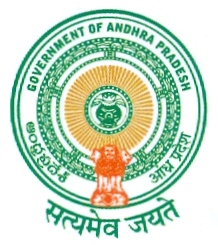 GOVERNMENT OF ANDHRA PRADESHA B S T R A C TInduction of Banks for conduct of Telangana State Government Business – Entrustment of all payments including pensions with effect from 02.06.2014 - Orders – Issued.--------------------------------------------------------------------------------------------------------------------------FINANCE (TFR) DEPARTMENTG.O.Ms.No.139							Dated: 31.05.2014									Read the following:-1.	This Department letter No.1333/69/Fin. (IF)/2014, dated 28.05.2014.2.	From the  General Manager, Reserve Bank of India, Integrated Banking Department, Hyderabad letter No.IBD(H)/01.01.004/2013-14, dated 29.05.2014.						---O R D E R :	In the reference 1st read above, the Reserve Bank of India, Hyderabad was requested to authorise the State Bank of Hyderabad to undertake all payments including disbursal of pension to the pensioners for the State Government of Telangana.2.	In the reference 2nd read above, the Reserve Bank of India, Hyderabad authorised to the State Bank of Hyderabad to undertake all payments including disbursal of pensions to the pensioners of the State Government of Telangana.3.	Government after careful consideration of the matter hereby permit the State Bank of Hyderabad to undertake all payments including disbursal of pensions to the pensioners of the State Government of Telangana with effect from 02.06.2014.4.	These orders are also available in Andhra Pradesh Government Website http://www.aponline.gov.in and http://www.apfinance.gov.in.(BY ORDER AND IN THE NAME OF THE GOVERNOR OF ANDHRA PRADESH)L.PREMACHANDRA REDDY,SECRRETARY TO GOVERNMENT (B& IF)ToAll the Heads of DepartmentsAll Secretariat Departments.The Director of Treasuries and Accounts, A.P. Hyderabad.The Director of Works Accounts, A.P. Hyderabad.   p.t.o.					:: 2  ::The Pay & Accounts Officer, Hyderabad.The Chief General Manager-incharge, RBI., Dept. of Govt. and Bank accounts, Mumbai.The General Manager, Reserve Bank of India, Integrated banking Dept., Saifabad, Hyderabad.Copy to the Principal Accountant General (A&E) A.P. Hyderabad.Copy to the Principal Accountant General (Audit-I) A.P. Hyderabad.Copy to the Principal Accountant General (Aduit.II) A.P. Hyderabad.Copy to Finance (Expr. Revenue) Dept.Copy to S.F./S.cs.*****